Paquete de solicitud de desfilePatrocinado por el día de la independencia de Ojai Comité, Inc.        Este paquete incluye los siguientes formularios y documentos:                ■ Deberes y responsabilidades de su contacto oficial de la organización                ■ Desfile y reglamentos                ■ Solicitud de desfile del día de independencia oficial                ■ Lista de categorías de evaluación                ■ Publicidad lanzamiento para forma de locutorHIGHLIGHTS DEL DESFILE1. Si paga con cheque, debe incluirse el nombre de la entrada y la organización en la línea de memo para garantizar que el pago se aplica correctamente.2. nuestro sitio web es http://www.4thofjulyinojai.com y encontrarnos también en Facebook como desfile de Ojai.3. no acogerá una reunión de los participantes del desfile antes del desfile. Por favor, dirija todas las preguntas o preocupaciones con respecto a tu entrada a Kristi Adejumo (805) 861-8655 o a (805) 223-3709 Bonnie Patton o correo electrónico: ojai_independenceday@yahoo.com.4. todas las aplicaciones se deben completas o no serán consideradas y se devolverán. Una solicitud completa incluye una descripción completa de la entrada (es decir, longitud del vehículo de la parte delantera del vehículo de tracción a la parte posterior del remolque, número de manifestantes, caballos o vehículos, si habrá música o audio, etcetera.). Entrada no debe ser más de 50 cincuenta pies, incluyendo el vehículo de tracción. No adiciones pueden hacerse después de que se haya presentado la documentación y no puede cambiar la longitud especificada. Incluir música en su flotador si es posible en consonancia con el tema.5. las solicitudes recibidas después de la fecha de vencimiento aún será considerada para su inclusión en el desfile; sin embargo, habrá un cargo por morosidad ($30 más la cuota de aplicación) y las aplicaciones se colocará detrás de las entradas a tiempo y no seréis juzgadas.6. fechas importantes para recordar            * El 8 de junioth -completa aplicación debido al heno americano, Ojai Ayuntamiento o centro de recreación de Ojai por 16:00.            * 15 de junioth – línea de desfile para poner junto - ningún cambio se realizará en este día.            * 17 de junioth – paquete desfile enviado a la entrada de Marshall sólo            * 4 de julioth – desfile8. se notificará de su colocación en el desfile y recibir otra información sobre los procedimientos de line, estacionamiento, tiempo de juicio, etcetera. Esta información será enviado por correo o por correo electrónico a la dirección indicada en la solicitud. Por favor llame a nosotros acerca de la colocación hasta después del 20 de junioth. Por favor dénos su dirección de correo electrónico!DEBERES Y RESPONSIBILITIIES DE SU ORGANIZACIÓN OFICIAL CONTACTO1. leer y entender las reglas y políticas de la Comisión e interpretarlos para su organización.2. presentar la solicitud completa, firmada y toda la información complementaria en los plazos establecidos por el Comité del día de la independencia de Ojai.3. seguir y hacer cumplir todas las reglas, políticas y directrices de la Comisión, ya que se aplican a su entrada y nombrar a un mariscal de entrada para acompañar la entrada durante el desfile para asumir los deberes.FUNCIONES DE ENTRADA MARISCALCada entrada debe nombrar a un mariscal de entrada. El mariscal de entrada puede ser alguien que no sea su nombre oficial del contacto en la aplicación y debe estar presente en el desfile con la entrada. El mariscal de entrada tiene las siguientes responsabilidades:1. actúan como el contacto con los funcionarios del desfile en el área de formación y en la ruta del desfile en el día del desfile.2. conocer las reglas del desfile para su entrada y asegurar el cumplimiento.3. estar disponible a los funcionarios del desfile para transmitir información a su entrada en el área de formación y en la ruta del desfile.4. hacer seguro que el número esté bien colocado en su entrada.5. mantener el control de los participantes de la entrada en el área de formación y en la ruta del desfile. Usted es responsable de la apariencia y el comportamiento del grupo.6. acompañar su entrada durante el desfile.7. control de la velocidad de su entrada en la ruta del desfile para mantener un intervalo seguro entre su entrada y las unidades antes y después de su entrada. Por favor, mantenga una distancia de longitud de 2 coches entre usted y la entrada delante de usted.8. garantizar la seguridad de tu entrada y los participantes de la entrada.ARTÍCULOS PARA SU ATENCIÓNLas siguientes son áreas de gran preocupación para el Comité:1. que apoyos de ningún tipo no están permitidos durante el desfile. Arrojar cualquier cosa desde tu entrada crea riesgos de seguridad y resultará en la descalificación de su entrada o retiro del desfile de.2. usted puede realizar durante el desfile pero no guardan el progreso del desfile.3. su entrada será inspeccionado en el área de formación para el cumplimiento de las normas de la Comisión. Para cumplir con los requisitos y Reglamento del Comité podría resultar en la descalificación o retirada de la cabalgata.NORMAS Y REGLAMENTOS1. propósito     (a) el Comité del día de la independencia de Ojai es una organización sin fines de lucro, no política. No promover cualquier individuo, negocio, propósito social, comercial o político. Se formó únicamente con el propósito de promover una celebración patriótica del día de la independencia. El Comité es una organización independiente formada por voluntarios. 2. la autoridad de la Juntael Comité reserva el derecho de rechazar cualquier participación en el desfile que no representan el tema y el propósito patriótico o no se adhiere a las políticas de la Comisión, normas de seguridad y Reglamento del Comité, según lo indicado.(b) desfile los participantes aceptan acatar todas las reglas y decisiones del Comité. Cualquier tergiversación o el no acatar las reglas del Comité puede resultar en la eliminación del desfile. Decisiones del Comité son definitivas y no sujetas a revisión por cualquier otro cuerpo.(c) ninguna entrada se permitirá participar en el desfile si no proporcionar evidencia de la aprobación por el Comité en el área de formación en el día del desfile.(d) aunque un participante elige la categoría que desea ingresar, la Comisión toma la decisión final en cuanto a la categoría correcta para cada participante.3. política de(a) Banners:1. un banner anterior a su entrada está permitido. No hay límite de tamaño.2. portadores de la bandera deben ser capaces de mantener el desfile de ritmo. Si el ritmo de los portadores de la bandera está impidiendo el progreso del desfile, la bandera será acompañada de la ruta del desfile.(b) patrocinadores de entradas sin fines de lucro:1. las entradas pueden ser patrocinadas por un negocio o negocios en una asociación mutual.2. un nombre de logo o negocio puede usarse en cualquier entrada; sin embargo, la entrada no puede ser utilizada principalmente para fines publicitarios y debe estar en consonancia con el espíritu patriótico del desfile. Indicaciones están limitadas a dos por entrada. Tamaño máximo por muestra no excederá de 24 x 36 pulgadas.(c) empresas pueden entrar en cualquier categoría comercial:            Costo de inscripción para vehículos comerciales $50.00 (d) costo:No hay límite. El uso del ingenio y la creatividad en el diseño y ejecución de una entrada es alentados y favorecidos por los jueces. Tenemos dinero de subvención para ir hacia el edificio de flotador. Por favor llene el formulario adjunto.(e) rendimiento:1. cualquier actuación a lo largo de la ruta o soporte delante del juez debe ser una rutina de movimiento/marchar. Usted puede realizar durante el desfile pero no puede sostener el progreso del desfile.2. todos los equipos del taladro y a pie de las entradas será parcialmente prejudged aparición en el área de formación.3. sólo se permitirá las rutinas de movimiento/marchando en el juzgar se encuentra. Juicio final es en el juicio frente a Parque de Libby. No deje en el STAND de JUDING.(f) política:El Comité es una organización no política. Sólo los actuales funcionarios se les permite entrar en el desfile. Se permiten muestras pequeñas a cada lado de un coche. Individuos u organizaciones que tratan de utilizan el desfile amás su propia o campañas de los demás serán removidos del desfile. Organizaciones exentas de impuestos bajo la sección 501(c)(3) del código de rentas internas, están prohibidas participar en actividades políticas.(g) vehículos de apoyo:1. motorizadas entradas (carrozas, coches, etc.) no se permitirá que un vehículo de apoyo.2. usted debe describir con precisión su vehículo en su formulario de solicitud para ser elegible para tener un vehículo de apoyo en el desfile.(h) las normas de seguridad:1. el artículo 18, título 4 del Código Municipal Ojai afirma: "No objetos, globos de agua, chorros de armas de fuego, agua, etc. serán lanzados por los espectadores o participantes". (Esto incluye juego dinero, publicidad, literatura política, dulces, globos, etcetera.) Las citas se otorgarán a los infractores.2. no alcohol o drogas se permiten en el desfile o en el área de formación de formación. Eliminará cualquier persona bajo la influencia de la cabalgata.3. todos los participantes montando motocicletas, bicicletas motorizadas y bicicletas deben llevar cascos en cumplimiento de la ley del estado de California.4. los niños en el área de formación (formación) deben estar bajo supervisión de un adulto proporcionada por el responsable para su entrada. Un adulto debe acompañar a niños menores de diez 10 en el desfile. Los participantes del desfile piden no motores de la raza, suenan sirenas, hacer ruidos, o movimientos rápidos cuando los caballos están cercanos.(i) Reglamento del Comité:1. ninguna materia comercial, religiosa o política puede pasar hacia fuera a lo largo de la ruta del desfile, o en otros lugares. Los infractores se eliminará el desfile o otros lugares.2. todos los participantes deben disfrazados, uniformados o ataviados adecuadamente para su ingreso. Todos los vehículos deben ser decorados.3. Si su entrada utiliza música grabada o en directo, se espera que mantenga el volumen a un nivel que no se contradicen con entradas cercanas. Si la música de la entrada es tan fuerte que no puede oírse la música de otras entradas, un desfile oficial te dejará y podrá descalificar a su entrada. (Por favor use buen juicio para permitir que todas las entradas de una representación justa a lo largo de la ruta del desfile.)(j) aplicaciones1. una solicitud debe presentarse para cada entrada en el desfile de. Ejemplo: Una escuela que entra su twirlers bastón, tambor mayor y protector de color para ser juzgado, debe presentar una solicitud separada para cada uno junto con la cuota correspondiente. Si la unidad debe ser considerado como una entrada, presentar una solicitud solamente. Es cómo se juzgará.2. Si una organización tiene más de una entrada, por favor la lista en una de sus aplicaciones el orden en que desea que aparezcan. Ejemplo: escuela con porristas, comandantes de tambor, banda, taladro equipo y alumnos grupos.DÍA de independencia oficial Desfile aplicacióncomplete toda la aplicación (páginas 5 y 6) y asegúrese de incluir una descripción completa de la entrada a considerar.  Por favor incluir el pago por entrada con la aplicación, asegúrese de que escribir el nombre de la entrada y la organización en la línea de memo del cheque.  Por favor escriba claramente en tinta azul o negra y en correo posterior páginas 5 y 6 sólo.  Gracias.ORGANIZACIÓN oficial nombre y dirección (favor de escribir)Nombre de la organización ______________________________________________________________________Correo dirección ________________________________________________________________________Ciudad:  _______________State _________ Zip ___________ varios años en desfile: ______________  Size of Entry in Feet including trailer/truck, etc.   ____________                                                               ¿ Will Entry tener música?    sí (  )    No (  )        música en vivo?   sí (  )     No (  )¿Tendrán niños menores de 6 años de edad?   sí  (  )    No (  )INFORMACIÓN de contacto de Mariscal del desfile de entrada (toda la documentación se enviará por aquí)Nombre de la persona de contacto ______________________________Email _______________________________Dirección: _____________________________ City________State_____  Zip______ Phone (    )_____________Por favor seleccione la categoría que mejor se adapte a tu entrada y marque ese número de categoría aquí: _____________Si usted quiere estar al lado otra entrada por favor indique el nombre de la organización aquí::________________________________________________________________________________________ADJUNTAR SU CHEQUE PARA LA CATEGORÍA CORRESPONDIENTE.                                                                        AVISO DE RESPONSABILIDAD SEGUROEl Comité del día de la independencia de Ojai no cubre A los participantes del desfile. Se espera que los participantes llevan cobertura de seguro adecuada para cubrir cualquier responsabilidad por daños, lesiones, pérdidas económicas o responsabilidad, que pueda incurrir por individuos u organizaciones durante las celebraciones del día de la independencia aprobadas por el Comité. Póngase en contacto con su agente de seguros, su asesor legal u otro profesional de la gestión de riesgo competentes Consejo si usted tiene cualquier duda sobre la idoneidad de su persona o cobertura de seguro de las organizaciones y responsabilidad.ACUERDO DE RENUNCIA Y INDEMENITYEn la consideración de la aprobación por el Comité del día de la independencia de Ojai de aplicación del abajo firmante un participante autorizado (voluntaria o pagado) en las fiestas y festividades e llevó a cabo el 3 de juliord y 4 de julioth, en diversas vías públicas, parques y otros bienes de propiedad o controlado por la ciudad de Ojai, o el Distrito Unificado Escolar de Ojai y el Condado de Ventura o el estado de California, los abajo firmantes por el presente decide participar en dicho actividades y los preparativos y reconoce y asume voluntariamente Asistente de riesgos toda a estar presente como un espectador, actor o participante en dichas actividades, incluyendo desfiles públicos, comidas campestres, la venta y consumo de concesión-stand de refrescos y el tráfico vehicular y peatonal y multitud de posibilidades de asistir a estos espectáculos públicos al aire libre o cubierta, celebración y actividades recreativas de las personas y reconociendo los riesgos y también reconociendo que dicho celebración es que una tarea cívica organizada por voluntarios no remunerados que donan su tiempo y esfuerzos como un servicio público a los residentes del Valle de Ojai, por lo tanto los abajo firmantes (individualmente y en nombre de los miembros del grupo u organización para que esta renuncia e indemnización es ejecutado), renuncia a cualquier y todos reclamos o causas de acción de cada clase o naturaleza que puedan ahora o en adelante existen o surgen a favor de los firmantes o cualquier miembro del grupo u organización contra el Ojai del abajo firmante Comité día de la independencia, sus oficiales, directores y miembros, que como resultado o de alguna manera están conectados con la participación del abajo firmante en (incluyendo todo tiempo gastado en la preparación de la mencionada celebración y fiestas) y el suscrito se compromete a eximir de dicho Comité, sus funcionarios, directores o miembros e indemnizar y mantener indemne y defenderlos de y contra cualquier y todos los trajes, demandas, o y todos los costos de pérdida, pasivos, declaraciones (ya sea voluntaria o de otra manera) y juicios incurridos en conexión con la misma, incluyendo honorarios de abogados y costas judiciales, incluyendo, sin limitación, todos los reclamos, demandas y demandas por daños o lesiones, incluyendo la muerte, a cualquiera y todas las personas o bienes, ya sea real o surtidos y si se presentan en el patrimonio neto, en el derecho común, o estatua o bajo la ley de contratos, agravios (incluyendo sin limitación, la negligencia y la responsabilidad objetiva sin culpa) o propiedad, de cualquier clase o carácter y si o no debe, en todo o en parte a ole del Comité o negligencia concurrente u otra falla, incumplimiento de contrato, garantía, violación del estado o la responsabilidad objetiva, sin culpa basa, en conexión con, resultantes o que surjan de la undersign voluntaria o pagada participación (incluyendo tiempo de preparación) para la celebración cívica dijera. Soy el representante oficial de la organización nombrada en el cuadro #1. En nombre de la organización reconozco nuestras responsabilidades como conjunto adelante en el seguro y el aviso de responsabilidad. También acepto en nombre de la organización todos los términos y condiciones de la renuncia y acuerdo de indemnización. X_____________________________________________________ fechada: ________________                 (Firma del representante de la organización oficial) Name ___________________________________________ (Por favor imprima)UNIDADES ECUESTRESPor favor lista de los últimos desfiles en los que ha participado la mayor parte de su solicitante jinetes y caballos en.                  Parade Name                                                                  Date of Participation_________________________________                       ______________________________________________________________                       ______________________________________________________________                       _____________________________¿Cuántos remolques de caballo traerá?_________¿Número de jinetes?________¿Número de caballos montados?_______¿Número de conductores de coche/carro?_______¿Número de los caballos tirando los carros?_______¿Número de outwalkers de desfile?_______¿Número de caballos atados?________Por favor lista de los nombres de todos los pilotos junto con años de experiencia y devuelva esta página con su entrada. _______________________________________________  years _____ _______________________________________________  years ____________________________________________________   years _____ _______________________________________________   years _____ _______________________________________________   years _____  _______________________________________________  years _____ _______________________________________________  years ____________________________________________________   years _____ _______________________________________________   years _____  _______________________________________________   years _____ _______________________________________________  years _____ _______________________________________________  years _____ _______________________________________________  years _____ _______________________________________________  years ____________________________________________________   years ____________________________________________________   years ____________________________________________________   years____________________________________________________   years____________________________________________________   years ____________________________________________________   years ____Absolución para desfile locutores y medios de comunicaciónDirecciones: Por favor imprimir claramente y en 5 frases describen su entrada. Explicar cómo su entrada desfile lleva el tema y lo que su entrada es en detalle, como que está en la entrada.TODAS aplicaciones deben ser enviados o entregados a:P.O. BOX 1176 Ojai 93023 o entregadas en mano a Compañía americana de heno en la vista de roble, 101 West corto Street con su cheque.  Por favor devuelva páginas 5 a 7 sóloLISTA DE CATEGORÍAS DE JUZGARTrofeo también suministra los premios a los ganadores del desfile. Envíenos por correo electrónico si desea que su trofeo por la 8th de julio en ojai_independenceday@yahoo.com lo contrario no tendremos hecho. Todos los ganadores se publicarán en el sitio web dentro de 48 horas de la conclusión de los 4th de evento de julio.TODAS LAS ENTRADAS ESTÁN SUJETAS A APROBACIÓN DEL COMITÉ DE DESFILEAUTOS – ENTRADA COSTO $30.00Grupos de 5 o más total $40#1 -Incluye barra de clásico, antigua, custom, calle pre-1969, o vehículos de interés especial.#2 -Incluye cualquier modelo de año de un vehículo de la apelación extraordinaria, inusual o especial.#3- Grupos de automóviles de cualquier modelo incluyendo vehículos motorizadosMotocicletas-entrada costo $30.00#4 -MotocicletasBANDAS – ENTRADA COSTO $30.00#5 – Grupo de menores (menores de 18 años)#6 -Grupo de adultos (mayores de 19 años de edad)#7 -La escuela#8 – Equipo de taladro (banderas bandera grupo es decir, altura, etc.)COMERCIAL: CUOTA DE ENTRADA $50.00Esta categoría incluye automóviles, furgonetas y camionetas con carteles de negocios, o flotadores de la publicidad de una empresa comercial, etcetera. #9- De flotador#10- Decoración Auto, van o camioneta#11- Grupo marchaVEHÍCULO DE SERVICIO DE COMUNIDAD – CUOTA DE INSCRIPCIÓN $30#12 -Vehículos oficiales de las organizaciones sin fines de lucro#13 -Vehículos oficiales (fuego camiones, búsqueda y rescate, etc.)Dignatario (No para ser juzgado) cuota de inscripción $40.00#14 – Incluye elegidos ganadores del Premio cívico, ganadores del certamen local, funcionarios, etc.ECUESTRE-ENTRADA COSTO $30.00Grupos de 5 o más total $40#15 -Solo entrada ecuestre#16 -Grupo de 2 o más jinetes#17 – Jinetes Junior (9-17 años)Gente patriótica#18 – Jinetes del futuro, (8 años y menores)#19 – Animales (que no sea pony, caballo, burro, mula) FLOTADORES NO COMERCIALES – ENTRADA COSTO $30#20 -La escuela#21 – Organización de la juventud – niños (Scouts, 4 H, deportes)#22 -Organización de adultos#23 -Barrio#24 -Iglesia (niños y adultos)UNIDADES DE ESPECIALIDAD, CAMINAR - ENTRADA COSTO $30#25 – Individual (adulto)#26 – Individual (niño)Grupos de 5 o más total $40#27 -Grupo de 2 o más (adultos)#28 -Grupo de 2 o más (niños)Patines/patinetas o Scooters#29 – Individual (adulto)#30 -Single (niño)Grupos de 5 o más total $40#31 -Grupo de 2 o más (adultos)#32 -Grupo de 2 o más (hijo)Línea para información – ruta del desfile cierra a las 7:00 Sin excepcionesDe auto -que va a entrar en el área del desfile vía Ave de Ojai y reunión en bodega Mountian Topa.Los caminantes - tendrá que ser dejados frente a gimnasio de Matilija y hacer su camino a la puerta en la Avenida de Ojai. Si estais con un flotador tenga en cuenta que nos alimentarán a usted con su flotador lo por favor, asegúrese de que ambos grupos han comprobado pulgFlota - que va entrando en Ojai Ave cerca de Ojai Valley School. Encontrará el número de entrada que está marcado en Ojai Ave y Parque allí. Por favor, asegúrese de que usted tire hacia adelante en su lugar.Caballos - Usted tendrá que tomar la parte de atrás forma via Creek Road hasta el aparcamiento de la suciedad de Ojai Valley Inn. No se permitirá entrar en Ojai Ave a causa de todos los caminantes. No hay ninguna excepciones.Todas las entradas deben tener 1 persona check-in en la oficina de Coldwell Bankers Realtor para recibir el número de entrada. Es cómo sabemos que está aquí. Es mejor que hagan su desfile de entrada de Marshall.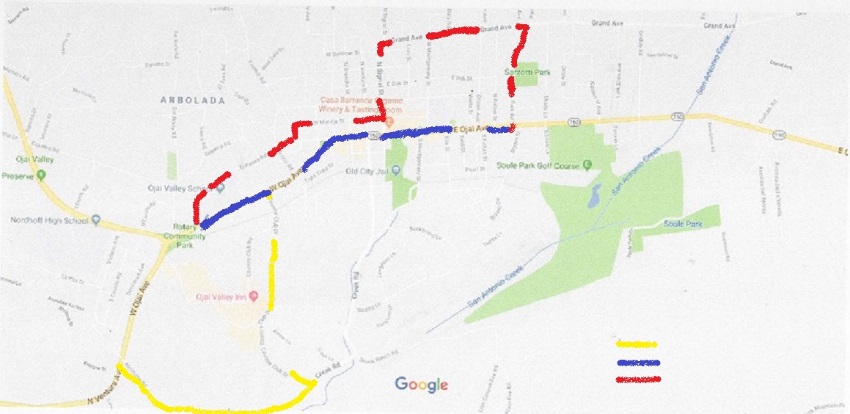 